CURRICULUM VITAEProfessor Anil BhuimaliVice-ChancellorRaiganj University,PO.RaiganjDist: .Uttar Dinajpur, West BengalPin: 733134, IndiaI. Positions Held (i) Head of the Department of Economics, North Bengal University (2003-2005 and 2006 and since June 23, 2009 to July 04, 2011).(ii) Professor of Economics since February14, 2006.(iii) Coordinator, Centre for Differently-Abled Persons, North Bengal University (2008),(iv) Coordinator,SAP-DRS-II, Department of Economics, University of North Bengal since April 01,2011 to March 31,2014,(v) Coordinator SAP-DRS-III,Department of Economics, University of North Bengal,since April.01,2014 to 15 April,2015.(vi)Vice-Chancellor,Raiganj University since April 16,2015 till date.	E-mail:   anilbhuimali@rediffmail.com      Phone (M):09474090158Current Position: Vice-Chancellor, Raiganj University, Dt.Uttar Dinajpur, West Bengal (Since 16.04.2015), IndiaII.Date of Birth:  February 06, 1960.III.Educational Qualifications:  M.A. (Economics), Ph.D. (Economics), DSA, D.Litt.IV.Title of Ph.D.Thesis:“The Experiments and Prospects of Rural Cooperatives in West Bengal”. (1994).V.Title of D.Litt.Dissertation:”Disadvantaged Women and Children-At-Work with Reference to Rural West Bengal” (2016).VI.Fellowships/ Awards:	(i)National Cooperative Union of India Research Fellowship (1986),(ii)UGC Junior Research Fellowship (1987)(iii)UGC Teacher Fellowship (1991- 1992)(iv)Member since 2001 at the Research Board of Advisors, the American Biographical Institute, North Carolina 27622, USA.(v)Visiting Fellow at Kannur University, Kerala under Cultural Exchange Programme, 2010(vi)Visiting Fellow at Kannur University, Kerala under Cultural exchange Programme, 2011(vii)‘Banga Ratna’ Award by the Government of West Bengal, 2016.(viii)’Life Time Achievement Award’, 2016, by the Confederation of Indian Universities (CIU) at Science City Auditorium, Kolkata, on 5th October,2016.(ix)Paul Samuelson Royal Economist Award, 2016, by South Asia Management Association on 10.10.2016 at Asian Institute of Technology,Bangkok,Thailand.(x) Ambedkar Social Service Award, 2017, by Indian Academic Researchers’Association(IARA),Tiruchirapally,Tamil Nadu held on 22.04.2017 at St.Joseph’s College,Tiruchirapalli,Tamil Nadu.(xi) Outstanding University Administrator and Academic Excellence Award 2017-By Society for Research Development, held at Kuala Lumpur on 29th April, 2017. (xii) Fellow of The International Scientific Research Organization for Science, Engineering and Technology (ISROSET)(xiii) Fellow of Indian Academic Researchers’Association (IARA), India(xiv) Member, Society for Research Development, India(xv) Parul Samman,2017-By Calcutta UniversityVI.Experience           Teaching:  31Years.As Professor: 12 Years.	(iii) Research Experience: 23 years after Ph.D award.VII. Area of Specialization/Concentration: Microeconomics, Gender Economics, International Economics, Rural Economics, alit Studies, Gandhian Economics, Development Economics, IT Policies & Management. VIII.Research Guidance (a)Number of M.Phil Candidates supervised: 20.(b) List of Ph.D Awarded Candidates: Awarded-25, Submitted-2, and Completed one Post-Doc.Thesis.Details below1.  Siddhartha SarkarTopic:” Women at Work in the Informal Sector: A Case Study of Female Domestic and Bidi Workers in Cooch Behar District in West Bengal.”Date of Award: 06.08.20042.  Md.Gholam KibriaTopic:”Trade Union Movement in Bangladesh with Reference to Jute Mills”.Date of Award: 20043.  Md.Shah AlamTopic:”A Socio-Economic Study on the Consumer Credit Programme of Commercial Banks in Bangladesh with Reference to Rajshahi Metropolitan Area”.Date of Award: 05.02.20054. Siddhartha Sankar LahaTopic: “A Study of India’s Intra-Industry Trade “.Date of Award: 27/12/075. Tulika KarTopic:”India’s Trade Performance under Liberalized regime”.Date of Award: 30/01/086. Shekhar ChatterjeeTopic:”Regional Rural Bank and Agricultural Credit: A Critical Evaluation (With reference to Uttarbanga Kshetriya Gramin Bank) “Date of Award: 25/05/097. Tarun SenguptaTopic:”An Economic study of Capital Flight from 
Developing Countries”.Date of Award: 07/08/098. Debaprasanna NandyTopic: “Impact of Reforms on Efficiency and Profitability of Commercial Banks in India “.Date of Award: 08/01/109. Minakshi Das Topic:”The Pattern of Demographic Changes in Darjeeling Hill Areas: Implication for Future Generation”. Date of Award: 08/03/1010.Md. Taimur Rahaman Topic:”Socio-Economic Status of Indian Muslims with Special Reference to Naxalbari and Farakka Blocks of West Bengal”.Date of Award: 26/03/1011.Kamanand DevTopic:”Impact of Tourism Sector in Nepal”.Date of Award: 201112. Durlav SarkarTopic:”Globalisation and Its Effects on Migration of Skilled Human Resources From India with Special Reference to IT Sector”.Date of Award: 31/01/201213. Partha Sarathi Chakraborty                                                                                                 Topic: ”Role of Elected Scheduled Caste Women in Panchayati Raj SystemA Study of Jalpaiguri District”.Date of Award: 08 June, 2012.14. Anil Kumar BiswasTopic:”Economic Divesification and Sustainable Development in Bhutan: The Role of  Foreign Aid and International Trade”.Date of Award: August, 201215. Suvamay BhowmickTopic:”Marketing of Agricultural Commodities in North Bengal with Special reference to Jute”.Date of Award: August, 2013 16. Asit Roy KarmakarTopic:”Attaining Self-Suffiency in Finances:A Study of Resource Mobilisation Strategies of Cooch Behar Municipality.”Date of Award: September, 2013.17. Papri Das MahalanobisTopic: “Informal Sector and Women as Domestic Help with Special Reference to Cooch Behar”.Date of Award: December, 2013.18. Partha ChattopadhyayTopic:”Transforming Indian Economy into Knowledge Economy: The Role of Human Resource with Reference to India”.Date of Award: July 18, 2014.19 . Sitesh MandalTopic:”An Evaluation of Poverty Alleviation Programmes in West Bengal with Special Reference to Dakshin Dinajpur District.”Date of Award:2015.20. Ranjit Kumar GhoshTopic:”Rural Development and Micro-Level Planning:A Case Study on Agricultural Production Planning in a Rural Economy of Cooch Behar”.Date of Award, 2016.21. Subhasis BhattacharyaTopic: “Health Seeking Behaviour and Efficiency Status of Providers of Bengal Dooarsn of Jalpaiguri District”Date of  Award, 2015.22. Rajib Lahiri:Topic:”Examine the Prospects of Small and Medium Enterprises(MSMEs)in the Phase of Globalisation with Special Reference to Cooch Behar and Howrah Districts of West Bengal”Date of  Award,2015.23.Asoke ChandaTopic:”Consumer Rights Protection in India with Special Reference to West Bengal”.Date of Award, 2016.24. Sujoy Kanti GhosalTopic:”Human Capital Generation Among Physically Challenged Persons (PCPs):An Explolatory Study of Policy Initiatives in Empowering PCPs in India”Date of Award: 2017.25. Swapan PainTopic:”Student Participation in the Socio-Economic Movements of West Bengal in Post-Colonial Period: 1947-1977”.Date of Award: 2017.26.Manish BaidyaTopic:” Apiculture Marketing through Cooperatives in West Bengal with Special Reference to South 24Parganas and North Dinajpur Districts”.Thesis submitted, 2017.27.Bhaskar ChaudhuriTopic:  Higher Education and Students migration from India to USAThesis Submitted(2017).28. Post-Doctoral Thesis under the supervision-Dr.Minakshi Das titled”Environmental Degration and Socio-Economic Implications:A Study on Darjeeling Hill Areas.”Under  ICSSR  Post-Doctoral Fellowship Scheme (2014-2016). 29.Tamash Ranjan MajumdarTopic:’Economics of Small Tea Pantations in West Bengal-A Study of Production,Efficiency and Productivity Performance Using DEA and Stochastic Frontier egression’(Submitted). Ongoing Ph.D.Works1.Debasish ChakrabortyTopic:Impact of WTO on Indian Agricultural Trade:A Comparison of Trade in Agricultural Commodities in India in the Pre and Post WTO Regime2.Arindam Metia: The Impact of Sarva Shiksha Abhiyan in Jalpaiguri District:A  Study of Jalpaiguri Sadar & Rajgunj block 3.Jyoti Kumari Sharma: Inclusive Growth in India—Challenges and Opportunities 4. Sanjay Datta: Impact of Rural Banks on Indian Agriculture5.Dibyendu Bhattacharya:An Evaluation of Poverty Alleviating Programmes in West Bengal with Reference to Darjeeling District.6.Sanjib Mandal:Economic Development in Sikkim During Reformed Regime7.Mukul Saha  :8.Pritha Biswas9.Nibedita Bhattacharya:IX.Projects Conducted(i)Rural Poor and the Natural Resource Management,UGC Major Research Project,2007-2010.(ii)Child Labour Survey in Cooch Behar District, 2013-2014, A Project from The District Magistrict,Cooch Behar  (iii)Ambedkar’s Contributions to Indian Economics –A Project Sanctioned by the University of North Bengal, 2013-2014.(X) On-going Project:Human Development Report-Uttar Dinajpur District 2018     (As Lead Coordinator with the Department of Economics,Raiganj University).X.Editorship (i)South Asian Journal of Human Rights (Published from New Delhi, since 2002)-Editor(ii)International Journal of Information Science and Computing-Distinguished Editor(iii)International Journal of Applied Science and Engineering-Honourable Editor(iv)International Journal of Management and Social Sciences –Chief Editor(vi)Member in the Editorial Board Indian Journal of Economics and Business, Indian Development Review, Shantipath (all published from New Delhi)XI.Life Member (i)Indian Econometric Society, Bengal Economic Association, (ii)Association for Women’s Studies, (iii)Indian Society for Gandhian Studies,(iv) Balason Society for Improved Environment XII.Special Lectures and Paper Presentation1. A paper entitled “Rethinking on the Development and Empowerment of Socially and Economically Disadvantaged People “presented at the National Seminar on Discrimination and Inequality: Present Status and Remedial Measures at Dr.Babasaheb Ambedkar National institute of Social Sciences, 2000.Madhya Pradesh. 2. A paper titled “In Search of an Appropriate Reservation Policy for the Underprivileged People of India “at the National Seminar on Development, Deprivation and the Roots of Inequality, “at Economics Department, University of North Bengal on March 28,2000.3. A paper entitled “Impact of New Technology on Agricultural Labourers: A Case Study of Two Villages of West Bengal” presented at the National Conference of Indian Society of Labour Economics, Bangalore, 2001 (with Prof. H.K. Chakrabarti and Dr. K.K. Bagchi)4. Presented a paper entitled “Empowering Women in Education: An Indian Overview” at the National Conference on Women and Development at the Centre for Women Studies, North Bengal University, 2002. 5. Presented a paper entitled “Science and Humanity: Some Critical Issues” at National  Seminar on Gandhian Studies” at the Madurai Kamraj University, Madurai, on 28-30 October, 2002. 6. Presented a paper entitled “Resource- Industry Linkages and Potentials of Urbanisation in  Sikkim” at a National Seminar on  “Urbanization in Eastern Himalayas : Emergence and Issues”, organised by the Centre for Himalayan Studies, North Bengal University on Nov. 21- 22,2002(jointly with K.K.Bagchi)7. Presented a paper entitled “Resource-Industry Linkages in Sikkim: Strategy of Development in the Context of Structural Change” (Jointly with K.K. Bagchi) at a  seminar on “ Structural Change and Strategy of Development: Resource- Industry Linkages in  North East India”, organised by the Indian Council of Social Science Research , North Eastern Regional Centre, Shillong on 21-22 March, 2003.8. “Empowering Disadvantaged Women- A Grassroots Study’’ presented at the National Seminar on Disadvantaged people in Eastern and North-Eastern India: Emerging Issues, Organised by the Department of Anthropology, North Bengal University and Dr. Ambedkar Chair Professor in Anthropology, March 28-29, 2003 (jointly with Smt Sudakshina Ray)9. Presented a paper entitled “Empowering Women in Education and Employment: An Indian Overview’ at the Xth National Conference of Women Studies of Indian Association of Women Studies at Utkal University, Bhuvaneswar on 18-21 October, 2003.10. Attended Global Convention on Peace and Non-Violence at Vigyan Bhavan, New Delhi on 31st February, 2004, organized by Gandhi Smriti and Darshan Samiti, New Delhi..11. Presented a paper titled“Credit Planning and Urbanisation: A District- level Analysis’,  at the UGC Sponsored National Seminar on Spatial Planning in the Context of Urbanization, Organized by the Department of Geography and Applied Geography, North Bengal University, March 2004 (jointly with Smt. Sudakshina Ray).12.Presented a paper titled,”Transforming Farming to World Class Food and Agri-Business-Potentialities,Constraints and Strategies(jointly with KK Bagchi and A.Hadi) at the Annual Convention of Lucknow Management Association held at IIM,Lucknow,July,2005.13. Presented a paper entitled “In Search of a Development Model for North Bengal” in National Seminar Organized by Cooch Behar College on 14.12.2004.14. Presented a paper titled“Decent Work and Women in Agriculture” Paper at the symposium on  Development Economics Organized by the Department of Economics, University of Mumbai, on 18-21 February, 2006.15.Presented a paper titled  “Prospects of Mountain Tourism with Special Reference to Nepal (with K Dev) at the National Seminar Organized by Centre for Himalayan Studies, University of North Bengal, 8-9 February 2006. 16. Presented a paper titled“Women in Agricultural Operations: A Grass –roots Study”. (Second Phase) Presented at SAP-DRS Programme, Department of Economics, North Bengal University, on 28-30 March 27, 2006.17. “Rural Cooperative- A Way to Sustainable Development for the Rural Masses”.  A paper Presented at a Workshop organized by the Department of Adult Education and Continuing Evaluation, University of North Bengal, on 26-27 March 2006.18. A Special Lecture Delivered at the Department of Economics, Kannur University, Kerala on “Problems Associated With the Use of Common Property Resources with Special Reference to Marine Fishery” Feb 14,2010.19. A Special Lecture Delivered at the Department of Economics, Kannur University, Kerala on “Examining India’s Trade with SAARC Countries” on 17th February,2011.20.A Special Lecture titled”Ambedkar’s Contribution to Economics”at the National Coference held at Jalpaiguri A.C.College of Commerce,Jalpaiguri orgainesed by AC College of Commerce and Department of Economics,North Bengal University on 26th April,2012.21.A Special Lecture on”Ambedkar’s Contribution to Society and Economy” at Centre for Ambedkar Centre for Economic Studies,  Department of Economics, Madras University, Chennai on March14,2012.22.A Special Lecture on”Dalit Entrepreneurs in West Bengal” at Centre for Ambedkar Centre for Economic Studies,  Department of Economics, Madras University,Chennai on March15,2012.23.A Lecture titled “Game Theory in Application “delivered at the Refresher Course conducted by the Department of Commerce, University of North Bengal on August,06,2012.24.A Lecture titled “Knowledge Economy in Indian Context” delivered at the Refresher Course conducted By Department of Commerce ,Universit6y of North Bengal on August,07,2012.25.A special lecture delivered to the Department of Economics,University of North Bengal,DT.Darjeeling,734013.titled’Knowledge Economy in Labour Market’ on December 12,2012.26.A keynote address at the UGC National Seminar organized by the Department of Economics,Rabindra Bharati University,Kolkata on March 12,2013 titled’Development Perspective for East and Northeast India in New Global Order’.27. A lecture delivered at the UGC SAP-DRS-II National Seminar organized by the Department of Economics, University of North Bengal titled ‘Regional Issues Concerning Development and Women in Development’  on the topic ‘Rural Women in Agriculture and Development’on 21.03.2013. 28.A special lecture delivered entitled”Develpoment Strategyfor India and Bangladesh-A Comparison”on 29.12.2013 at Uttar Bangla University College,Kakina,Bangladesh.29. A special lecture delivered at the Raiganj University on its First Foundation Day on 3rd February, 2016 on “Raiganj Economy and the People.”30. A Special Lecture delivered at the Department of Disaster Preparedness,Mitigation and Management, School of Environment,Resources and Development,Asian Institute of Technology(AIT), Thailand on “Economic Disaster with Reference to Asian Nations”on Octber,12,2016.31. A Paper presented in Online System (Skype) entitled “Medical Data Analytics for Sophisticated Health Infrastructure: A Critical Analysis of Curriculum Components of International Universities” at International Conference on Recent Developments on Science, Technology, Humanities and Management (ICRDSTHM-17), Organized by the Society for Research Development on April, 29th 2017, held at Kuala Lumpur, Malaysia, Page- 19-23XIII. Publications Articles“Evaluating the Performance of a Grass-roots level Financial Institution” (1998). North Bengal University Review (Humanities and Social Sciences.),University of North Bengal“An Evaluation of Cooperative Legislations in West Bengal” (2001). Economic Affairs, Vol.46, Qr. 1, January – March.“A Cooperative Credit Society’s Impact on Credit Demand in Agricultural Production” (2000). Economic Affairs, Vol. 45 Qr. 2, April – June.“Impact of New Agricultural Technology on Economic Conditions of Agricultural Labourers: A Case Study of Two Villages of West Bengal” (with H.K. Chakrabarti & K.K. Bagchi 2002). Labour & Development. Vol. 8, Nos. 1 & 2, December. V.V. Giri National Labour Institute, New Delhi.“In Search of a Model Rural Cooperative Credit Society for India’ (2002); Indian Journal of Social Development. Vol. 2, November- December.  “Science and Humanity: Some Critical Issues” in A. Pushparajan ed book  Value Crisis on  the Way Out (2003), Department of Inter-religious Studies, Madurai Kamraj University.“Role of Credit Cooperatives on the Rural Economy of West Bengal” (2003) North Bengal University Review, University of North Bengal, August“Gandhian Economics and Globalization” (2003). Anasakti, International Journal of Non-Violence in Action. A Journal of International Centre for Gandhian Studies and Research. Gandhi Smriti & Darshan Samiti, Rajghat, New Delhi, Vol.-I, No. 2, July.“India’s Trade Performance in the Post Liberalisation Era” (with B. Sarkar) (2004): Indian Journal of Social and Economic Policy, Vol. 1, No. 1.“Gandhian Economics with Reference to Poverty and Unemployment” (2003). Journal of Gandhian Studies, Bi-annual Journal of Gandhian Studies, Vol.-I, No.1, January-June.“Resource-Industry Linkages in Sikkim: Strategy of Development in the Context of Structural Change” (with K.K. Bagchi) (2003) in Gurudas Das edited book Structural Change and Strategy of Development: Resource Linkages in North East India,Akangsha Publishing,New Delhi“Women and Employment: A Grass-Roots Study (with Sampa. Poddar). In A. Bhuimali ed book Education, Employment and Empowering Women (2004). Serials Publications, New Delhi.“Relevance of M.K. Gandhi’s Ideal of Self-sufficient Village Economy in the 21st Century” (2004): Sarvodaya, Vol. 1, No. 5.“Development and Empowering of Disadvantaged People of India” (with A.K. Biswas, 2004). Indian Journal of Economics and Business. Vol. 3, No. 1, New Delhi.“Empowering Rural Women: How and When” (2004) in A. Bhuimali ed book Education, Employment and Empowering Women. Serials Publications, New Delhi.‘Role of Security in the Development of South Asia: A Case Study of Nepal and Bhutan’ (with A. K.Biswas, 2005).The Himalayan Miscellany. Centre for Himalayan Studies, University of North Bengal. Vol.16,“Diversification of Bhutan’s Manufacturing Industries”. (With A.K. Biswas and Karubaki Dutta,2005) Indian Development Review, Vol. 3, No. 1: 73-87.“Genesis of Scheduled Castes and Constitutional Safeguards for Them”. (with S.S. Laha,2005): Indian Development Review, Vol. 3, No. 2: 219-234.“Transforming Farming to World Class Food and Agri Business-Potentialities, Constraints and Strategies” (Jointly with K.K. Bagchi and A Hadi, 2005), Lucknow Management Association Convention Journal, Vol. 1, No. 1.‘Women Work-Force in Agricultural Operations: A Grass-Roots Study’ (2005).Working Paper Series, SAP-DRS Programme of UGC, Vol.1. Department of Economics, University of North Bengal. “Globalisation and Higher Education: Developing Countries Need  a Paradigm Shift” (2006) (with Bhaskar Chaudhuri),South Asian Journal of Human Rights,Vol.2,No.1.‘North Bengal-A Potential Hot-Spot for Alternative Tourism (with Nilanjan Biswas, 2006) Working Paper Series SAP-DRS Programme of UGC.Vol2,October,Department of Economics, University of North Bengal.‘Examining Indo-Bangladesh Bilateral Trade Pattern(with Sidhartha Sankar Laha,2006).Working Paper Series,Vol.2.October.Department of Economics, University of North Bengal.‘Bangladesh Jute Mills and Trade Union in Reformed Regime.(with Md.Gholam Kibria and Sidhartha Sankar Laha,2006).Working Paper Series, SAP-DRS Programme of UGC.Vol.2,October.Department of Economics, University of North Bengal.‘Wildlife Tourism in Nepal: Problems and Prospects(with Kamanand Dev,2006).Working Paper Series, SAP-DRS Programme of UGC.Vol.2,October.Department of Economics, University of North Bengal..‘Tourism Development in Bhutan: Its Impact on the Economy,(with Anil Kumar Biswas,2006).Working Paper Series,SAP-DRS Programme of UGC,Vol.2,October.Department of Economics,University of North Bengal.‘India’s Trade Pattern in Pre and Post Liberalisation  Era: A Quantitave Analysis.(with Sidhartha Sankar Laha,2007).Journal of Regional Economic Studies,Vol.1,March.Department of Economics,University of North Bengal.‘Disparity in Literacy: A Male-Female, Regional-Urban and SC-ST Divide.(with Biplab Chakraborty,2007).Journal of Regional Economic Studies, Department of Economics,Uniiversity of North Bengal, March.‘Genesis of Scheduled Castes and Constitutional Safeguards for Them’(with Sidhartha Sankar Laha,2007) in A.Bhuimali ed book Development of Scheduled Caste. Serials PublicationsNew Delhi..‘Microfinance Initiatives and Self Help Groups in North Bengal Tourism: Prospects and Challenges(2007) (with Ramchandran Ranjit),Working Paper Series,SAP-DRSProgramme,Department of Economics, University of North Bengal.‘Globalisation,Trade Liberalisation and Economic Growth with special Reference to India and China (2007),Working Paper Series, SAP-DRS Programme,Department of Economics, University of North Bengal.Vol.3,February.‘From Manusmriti to Microfinance: Role of Self Help Groups in the Empowerment of Indian Women (with R.Ranjit,2007).Working Paper Series, SAP-DRS Programme of the UGC,Department of Economics, University of North Bengal.Vol.3.February‘Assessing Economic impact of Capital Flight from the South Asian Economies.(with Tarun Sengupta,2007),Working Paper Series, SAP-DRS Programme,Department of Economics, University of North Bengal.“Minority and the Millennium Development Goals: Muslim Women in Armed Conflict in Jammu and Kashmir” (with Siddhartha Sarkar, 2007).South Asian Journal of Human Rights, New Delhi, Vol.3, Numbers1-2.“Decent Work and Women’s Empowerment in Agriculture”, (2007). In A.Bhuimali and S.Anil Kumar edited book Women in the Face of Globalisation .Serials Publications, New Delhi.‘Expansion of Indo-US Trade:A Quantitative Analysiss’(with Sidha Sankar Laha,2008)in A.Bhuimali and CK Mukhopadhyay ed book SAARC PERSPECTIVE.Serials Publications.New Delhi.“Joint Forest Management-An Integrated Approach to Rural Development “(with Nilanjan Biswas, 2008), Journal of Rural Development, Bangladesh.Vol.35, Number, 2.“India Under Free Trade Regime” (with Tulika Kar,2008).in A .Bhuimali and C.K. Mukhopadhyay ed book Economic Issues in SAARC Context.Abhijeet Publications,Delhi.“Changing India’s Trade Pattern: A Time Series Analysis” (with Sidhartha Sankar Laha,2008) in A.Bhuimali and C.K.Mukhopadhyay ed book Economic Issues in SAARC Context.Abhijeet Publications, Delhi.“Migration of Skilled Human Resources from Indian IT Sector.(Durlav Sarkar and R.K.Gupta),South Asian Journal of Socio-Political Studies(July-December,2009), Vol.X,No.I.“Development of Scheduled Castes-Challenges and Opportunities”(with Tulika Kar,2011) in D.Pulla Rao edited book Human Development and Social Exclusion, Serials Publications, New Delhi.“Ageing Population in Informal Sector in the Indian Context”(with Sushma Subba,2010).South Asian Journal of Human Rights.Vol.6,Nos.1&2,December.“Causes and Effects of Brain Drain in Indian with special reference to IT Sector – An Empirical Study” (with Durlav Sarkar & Subir Ghosh,2010). CALYX Journal of Business Management. Vol.1, No. 1, December. (ISSN 2229-4260).“The Concern for Social Security in Informal Sector in India”(with Nilanjan Biswas,2012)in K.K.Bagchi and N.Gope ed.book Social Security for Unorganised Workers in India-Issues and Concerns.Madhav Books,Gurgaon(Haryana).“Population,Poverty and Environmental Linkages in Bhutan”(with Anil Kumar Biswas,2013).South Asian Journal of Human Rights.Vol.9.Nos.1&2.“Role of Information Technology in Indian Agriculture-An Exploratory Study:(with Partha Chattopadhyay,2013).South Asian Journal of Human Rights,Vol.9,Nos.1&2.“Rural Women in Development”in A.Bhuimali,Sanchari Roy Mukherjee and Sudakshina Ray Datta (ed) book Women in Development(2014) ,North Bengal University Press.“Findings on Socio-Economic Status of Domestic Helps-A Case Study of Cooch Behar Municipality”(with Papri Das Mahalanobis(Mitra),in A.Bhuimali, Kanak Kanti Bagchi and Sanchari Roy Mukherjee (ed) book   North Bengal Development Perspective(2014),North Bengal University Press.“ Micro, Small And Medium Enterprises (Msmes) in Cooch Behar Distict: Issues and Possibilities”(with Rajib Lahiri ) in A.Bhuimali, Kanak Kanti Bagchi (ed) book North Bengal Development Perspective(2014),North Bengal University Press.50.”Intra-Firm Comparisons Between Two Apiculture Cooperative Societies of South 24 Parganas District”(with -Manish Baidya “ in  Anil Bhuimali ,Kanak Kanti Bagchi and Sanchari Roy Mukherjee(ed) book titled North Bengal DevelopmentPerspective(2014),North Bengal University Press.51.”Performance of the Primary Health Centres of Jalpaiguri District: An Analysis in terms of Technical Efficiency”(with Subhasis Bhattacharya)  in A.Bhuimali, ,Kanak Kanti Bagchi and Sanchari Roy Mukherjee(ed) book titled North Bengal Development Perspective(2014),North Bengal University Press.  52.”Dynamics in Rural Housing: A Cross-Sectional Comparison on the basis of the Pre and Post Liberalisation Data”With Ranjit K Ghosh ,& Sadhan C Kar),in A.Bhuimali, ,Kanak Kanti Bagchi and Sanchari Roy Mukherjee(ed) book titled North Bengal Development Perspective(2014),North Bengal University Press. 53.”Agricultural Marketing In A Neglected Zone Of West Bengal” (with  Suvamay      Bhowmick )(2014) in A.Bhuimali,K.K.Bagchi and  S.R.Mukherjee(ed) book  titled North Bengal Development Perspective, North Bengal University Press.      54.”Development Perspective for East and Northeast States of India in New Global Order “(2014) in A.Bhuimali, K.K.Bagchi and S.R.Mukherjee(ed) book titled North Bengal Development Perspective, North Bengal University Press.    55.”India as the knowledge Economy”(2014, with Partha Chattopadhyay ) ,Vidyasagar University Journal of Economics,Vol.17  56.”Wildlife Tourism in Nepal:Problems and Prospects”(with Kamanand Dev)(2014),Reflection-A Research Journal,Vol.3,No.1.Department of Commerce,Margherita College,Assam.  57.” Evaluating Anti-Poverty Programmes in Dakshin Dinajpur District”(2014), in North Bengal Past and Present Vol-II (ed.with I.Sarkar, 2014), Readers Service, Kolkata.58.“Information Engineering [IE]: A Potential Future Domain of Interdisciplinary Science, Technology & Management towards Healthy Information and Technological Development”(with P.K.Paul and D.K.Chatterjee,2016) in BRICS International Journal of Educational Research, (ISSN-2231-5829), Vol.5 No.3 & 4, Page 35-41,  Haryana, India (Indexed in Index Copernicus, and others)59.“Management Gradients Vis-à-Vis Information Science: Towards Potential Information System Building”(with P.K.Paul and K.Kumar,2016), in International Journal of World Policy and Development Studies, 2 (5), Page-26-30, May, (RePEc-Germany, IDEAS, Google Scholar, Econ Papers, J-Gate, Citeulike, ACADEMIA, Advance Science Index, Academic Keys, International Institute of Organized Research, Academic Resource Index, Scientific Indexing Service)60. “Computing on Demand (CoD) Services from Cloud Computing: A Technical Review” (with P.K.Paul and M.Ghose,2016),International Journal of Recent Researches in Science, Engineering & Technology (ISSN-2347-6729 Print/ISSN-2348-3105Online)May,4 (05), Page- 134-141, http://www.jrrset.com/2016/maypaper0603.pdf (Indexed in Google Scholar, DIIF, SJIF).   61.“Green Computing for Eco Enriched Information Services and Systems: Environmental & Bio Informatics Perspective”(with P.K.Paul,K.L.Dangwal,P.Das and J.Ganguly,2016), in Journal of Biotechnology Research, Vol. 2 No. 6, Page- 44-48,  ISSN(e): 2413-3256, ISSN(p): 2413-8878  ARPG German-Pak Publishing Group (RePEc-Germany, IDEAS, Google Scholar, Econ Papers, J-Gate, Citeulike, ACADEMIA, Advance Science Index, AcademicKeys, International Institute of Organized Research, Academic Resource Index, Scientific Indexing Service)62.“Information Science: A Service Science Field of Fields with its Existing and Emerging Stakeholders- Techno-Educational Perspective”(with P.K.Paul and D.Chatterjee,2016),in Shodhaytan- An National Journal of Educational, Commerce and Social Sciences, ISSN: 2349 – 4190, June 2016, Page- (A Nationally Indexed Journal of AISECT University, MP, India).63. “Community Science and Technology-Its Meaning to Potential-Requirement: with Possibilities of MSc-CST (IS) in for removing Digital Divide”(with P.K.Paul,2017), in Encyclopedia of Information science and Technology, 4th  Edition, by IGI Global (Information Science Reference),USA.64.“Community Development Vis-à-Vis Information Science and Technology (IST): A Perspective of Development Studies”(with P.K.Paul,M.Ghosh and D.Chatterjee,2016), in Scholar Bulletin-An International Journal of Scholars Middle East Publishers, UAE, Dubai, 2 (1), 64-6765.“Cloud Computing and Demand Based Services at a glance: Contemporary Scenario”(with P.K.Paul and A.Atharthy,2016), in Saudi Journal of Engineering and Technology, ISSN 2415-6272 (Print)/ ISSN 2415-6264 (Online), 1 (1), Jan-March,Page-26-29, Scholars Middle East Publishers, Dubai, UAE (An Indexed Journal).66.“QPN and Cloud Computing for promoting E-Learning and Flexible Education System: An Analytical study”(with P.K.Paul,D.Chatterjee and R.Rajesh,2016), International Journal of Recent Researches in Science, Engineering & Technology (ISSN-2347-6729 Print/ISSN-2348-3105 Online), May,2016,4(05),Page-126-133  http://www.jrrset.com/2016/maypaper0602.pdf (Indexed in Google Scholar, DIIF, SJIF).67.“Cloud Computing utilization in Indian Universities: A Brief Conceptual Study”(P.K.Paul,K.Kumar,andA.Atarthy,2016),in Anusandhan- An International Journal of Science and Technology, ISSN: 2278 – 4187, 5 (9),  March 2016 , Page937-941 (A Nationally Indexed Journal of AISECT University, MP, India).68. “A Novel Approach in Using Interactive Technologies to Build Agricultural Information Systems: A Conceptual Framework”(with P.K.Paul,D.Chatterjee,M.Ghosh, R.K.Sinha,and J.Ganguly,2015),in Current Trends in Biotechnology and Chemical Research, (ISSN-2249-4073), Vol. 5 No. 1, Jan- June, 2015, Page  49-53, (Indexed in DOAJ, Index Copernicus, Google Scholar, CAS-USA, COSMOS, Medical Journal Link).69. “Cyber Crime: An Important facet for promoting Digital Humanities—A Short Review” (with Paul, Prantosh Kumar,, D. Chatterjee, Atarthy (2016)  in Saudi Journal of Humanities and Social Science, ISSN 2415-6256 (Print)/ ISSN 2415-6248 (Online), 1 (1), Jan-March, 2016, Page-13-16, Scholars Middle East Publishers, Dubai, UAE (An Indexed Journal).70.“MBA (Information and Knowledge Management): Core Structure-A Proposed Curriculum for Social and Business Development by Promoting Information Transfer Cycle”(with Paul,Prantosh Kumar,D. Chatterjee,2016).International Journal of World Policy and Development Studies, 2 (1), Page-1-6, January, 2016, (RePEc-Germany, IDEAS, Google Scholar, Econ Papers, J-Gate, Citeulike, ACADEMIA, Advance Science Index, AcademicKeys, International Institute of Organized Research, Academic Resource Index, Scientific Indexing Service).71. “Information and Technology Related Educational Programmes and its Possibilities in Indian Universities”(with Paul, Prantosh Kumar,KalyanKumar,PoovammalE,R.Senthamarai,2016).International Journal of Applied Science and Engineering (ISSN-2321-0745) Vol. 4 No.1,  Page-19-28, (Indexed by Google Scholar, Indianjournals, Indian Citation Index, Proquest, Knimbus-India, WZB-Berlin, Journal Seek, USA).72. “Information Science Vs. Information Management: An Analytical Perspective” Pau1, P.K., M.Ghose,2016). Scientific Review, Vol. 2 No. 5, Page- 68-73, ISSN(e): 2412-2599, ISSN(p): 2413-8835  ARPG German-Pak Publishing Group (RePEc-Germany, IDEAS, Google Scholar, Econ Papers, J-Gate, Citeulike, ACADEMIA, Advance Science Index, AcademicKeys, International Institute of Organized Research, Academic Resource Index, Scientific Indexing Service).73. “Information Science [IS] and Educational Quality Aspects: A Conceptual Study” (with P.K.Pau1and A. Kumar, 2016). BRICS International Journal of Educational Research, (ISSN-2231-5829), Vol.6 No.1, Page 35-41, Haryana, India (Indexed in Index Copernicus, and others).74.“Quantum Information Science: Current Scenario and Future Prospects with Possible Academic Potentiality in Indian Educational Context”(with  Paul, Prantosh Kumar, D. Chatterjee,M. Ghose, Poovammal. E, R. Rajesh, R. Senthamarai,2016). International Journal of Information Science and Computing: Vol. 3 No. 1 June, Page-21-30 (Indexed in Indian Citation Index, Google Scholar, Indianjournals), ISSN-2348-7437.75. “Retail Informatics: Basics and Emerging Scenario with Special Reference to Design and Development of Proposed MSc-Information Science (Retail Informatics) in Indian Scenario” (with Paul, Prantosh Kumar, Dipak Chaterjee,2016). International Journal of Information Dissemination & Technology,MMU,Ambala. Vol-6 .No-2., April-June, ,Page-112-117 , ISSN-2229-5984 (Indexed in DOAJ,EISRJC, J-GATE, Ulrich  Directory, Google Scholar, Proquest, Index copernicus and other major databases).76. “Hospital Information Systems: The Backbone of Healthy Health and Medical Infrastructure Building with Some Issues related to Manpower and HR” (with Paul, Prantosh Kumar, M. Ghose, Poovammal. E,2016). British Journal of Pharmaceutical and Medical Research (BJPMR), Vol. 1, No. 1, July-August, 41-49.77.“Health and Medical Informatics and Allied Health Focused Domains: An Analytical Study related to the Emerging Interdisciplinary Research”(with Paul, Prantosh Kumar,  K. Kumar, B. Karn,2016).  British Journal of Pharmaceutical and Medical Research (BJPMR), Vol. 1, No. 1, July-August, 50-59.78.“Information and Communication Technology and Information: their role in Tea Cultivation and Marketing in the context of Developing Countries—A Theoretical Approach”(with Paul, Prantosh Kumar, K.L. Dangwal, D Chaterjee, J Ganguly, M Ghosh, R K Sinha, J Ganguly ,2015). Current Trends in Biotechnology and Chemical Research, (ISSN-2249-4073), Vol. 5 No. 2, Jan- June, 2015, Page-, (Indexed in DOAJ, Index Copernicus, Google Scholar, CAS-USA, COSMOS, Medical Journal Link).79. “MGNREGA and Implemented Technologies specially NREGASoft: A HealthyInformation and Technological Management for solid Administration”withPaul,PrantoshKumar,K.Kumar,B.Karn,2016).International Journal of Science Social Studies Humanities and Management, 2 (8) A Knowledge Product of  Brainybuzz Publications.80. “Meta Data: An Important Gradient of Information Sciences—A Gateway to Knowledge Management & Economy”(with Paul, Prantosh Kumar, K.L. Dangwal,2016).International Journal of Recent Researches in Science, Engineering & Technology (ISSN-2347-6729 Print/ISSN-2348-3105 Online)4(9),http://www.jrrset.com (Indexed in Google Scholar, DIIF, SJIF).81.“NREGA and Possible Technological Interaction: Powered by Emerging Computing and Information Technology” Paul, Prantosh Kumar, (2016).International Journal of Recent Researches in Science, Engineering & Technology (ISSN-2347-6729 Print/ISSN-2348-3105 Online) 4 (9), http://www.jrrset.com (Indexed in Google Scholar, DIIF, SJIF).82. “Informatics with a Difference: The Bio Focused Informatics—A Case Study of Nursing Informatics, Neuro Informatics and Eco-Bio Informatics” (with Paul, Prantosh Kumar,2016).Indian Journal on Nursing Administration & Education (2454-7247), 2 (1), Page-15-22.83. “Insight into the Nursing Informatics and IT Courses and Curriculum for promoting Health Information Systems Smarter and Sustainable: Some Delivery Providers point of view—Web Based Review” Paul, Prantosh Kumar, M.K. Ghose, D. Chatterjee 2016).Indian Journal on Nursing Administration & Education (2454-7247), 2(1), Page-29-41.84. “The professional bodies and associations that should know an Information Scientist: An Analytical Study” Paul, Prantosh Kumar,  K.Kumar, B.Karn (2016).International Journal of Education & Multidisciplinary Studies (ISSN-2455-2526), 4 (2), Page-344-354, ImpactFactor-3.535 DOI: http://dx.doi.org/10.21013/jems.v4.n2.p12.85. “Information Scientist and Computer Scientist: The Similarities and Dissimilarities—A Fundamental Knowledge Survey”(withPaul, Prantosh Kumar, D.Chatterjee,(2016). International Journal of Applied Sciences (ISSN-2455-4499),4 (2), Page-333-339, Impact Factor-3.462 http://dx.doi.org/10.21013/jas.v4.n2.p14.86.“Health Information Systems: The Issues related to Governmental Initiatives, Political and Economics—A Theoretical Overview Paul, Prantosh Kumar,M.K. Ghose, Poovammal E,2016).IRA-International Journal of Technology & Engineering,(ISSN-2455-4480), 4 (2), Page-117-125, Impact Factor-3.525 http://dx.doi.org/10.21013/jte.v4.n2.p3.87.“Health Informatics and its initiatives in India: An Academic and Techno—Managerial Context” (with Paul, Prantosh Kumar, D. Chatterjee,M.K.Ghose,PoovammalE,2016).International Journalof Medical Research and Pharmaceutical Sciences (ISSN-2394-9414), DOI: 10.5281/zenodo.1606873(10), Page-1-9, (Indexed in Google Scholar, Cite Factor, DRJI, SIS, NCBI, SJIF, GIF, ISRA), IF:3.109.88.“Health Data Science: Insight into the relevance of the domain with emerging and possible academic programs-A Knowledge Survey”(with  Paul, Prantosh Kumar, M.K. Ghose, and R. Rajesh,2016)   International Journalof Medical Researchand Pharmaceutical Sciences, (ISSN-2394-9414), DOI: 10.5281/zenodo.1606873(10), Page-10-17, (Indexed in Google Scholar, Cite Factor, DRJI, SIS, NCBI, SJIF, GIF, ISRA), IF:3.10989. “ Data Science and increasing Carrier Opportunities: A Case of Masters programs in United Kingdom—The Future of Intelligent Industries and Corporate”(with  Paul, Prantosh Kumar, D. Chatterjee, A. Bhuimali, M. Ghose, R, Rajesh, B. Karn,2016).International Journal of Business, Economics and Management, ISSN: 2347-5471,  4 (10), Page: 4-9.90. “Business and Corporate Empowerment by introducing New Age Emerging IT & Computing Programs and Research in the Academia and Industrial Sites: A Perspective of Developing Countries” Paul, Prantosh Kumar,K.Kumar,2016).International Journal of Business, Economics and Management, ISSN: 2347-5471,  4 (10), Page: 10-16.91. “Social Software Engineering in Social and Cultural Context” in Journal of Research Paul, Prantosh Kumar,K.Kumar, D. Chatterjee ,2016). Humanities and Social Sciences 2 (1), 107-112.92.“Green Computing, Green Information Technology and Green Information Science: Relation and Disparities”(with Paul, Prantosh Kumar, J.Ganguly, Poovammal. E, K.L. Dangwal ,2016). Journal of Research in Humanities and Social Sciences (ISSN- 2 (1), 121-126.93.“Information Sciences for promoting Community Development: A Perspective of Community Science and Technology”(withPau1, Prantosh Kumar, D. Chatterjee,2015).BRICS International Journal of Educational Research, (ISSN-2231-5829), 6 (3), 52-55 MM University, Ambala, Haryana, India (Indexed in Index Copernicus, and others).94. “Green Computing: An Emerging tool and discipline for Intelligent Environmental Engineering and Managerial Practice”(with Paul, Prantosh Kumar,M. Ghose, R. Rajesh, Poovammal. E.(2016).International Journal of Recent Researches in Science, Engineering & Technology (ISSN-2347-6729 Print/ISSN-2348-3105 Online) 4 (10), 113-122, http://www.jrrset.com (Indexed in Google Scholar, DIIF, SJIF).95.“Cloud Computing Architecture and Solutions: Emphasizing Security Issues”(with  Paul, Prantosh Kumar, M. Ghose, D. Chatterjee, Poovammal E. ,2016).International Journal of Recent Researches in Science, Engineering & Technology (ISSN-2347-6729 Print/ISSN-2348-3105 Online) 4 (10), 124-130, http://www.jrrset.com (Indexed in Google Scholar, DIIF, SJIF).96. “Eco Informatics and Green IT as an Interdisciplinary Environmental-Computing-Management Domain: With a Case Study of United Kingdom Programs”(with Paul, Prantosh Kumar,M. Ghose, D. Chatterjee,2016). Palgo Journal of Education Research (ISSN: 2476-8332), 4(6), 225-229. 97.“Cloud Computing and Virtualization in Agricultural Space: A Knowledge Survey” Paul, Prantosh Kumar, M. Ghose, D. Chatterjee, J. Ganguly, M.Ghosh, K.L. Dangwal (2016).  Palgo Journal of Agricultural (ISSN:2476-8359), 202-20698. “Nursing Informatics Specializations in Master of Science (MS)-Nursing Program: A Case Study of Some United States Universities” (with Paul, Prantosh Kumar, M. Ghose, Poovammal. E.,2017).Palgo Journal of Medicine and Medical Science (ISSN: 2476-8340), 4 (1), 145-151.99. “Nursing Informatics: The Root for Developing Healthcare Systems: An Overview”(with Paul, Prantosh Kumar, M. Ghose, D. Chatterjee,2017). Palgo Journal of Medicine and Medical Science (ISSN: 2476-8340), 3 (5), 121-126.100. “Internet Corporation for Assigned Names and Numbers: An Overview” (with Paul, Prantosh Kumar, A. Bhuimali, K.S. Shivraj (2016). Asian Journal of Engineering and Applied Technology (ISSN:2249-068X), 5 (2), 40-43.101. “Internet and its increasing Users Base with a tiny focus of India: A Brief Study” (with Paul, Prantosh Kumar, K.S. Shivraj, A. Bhuimali, K.L. Dangwal, A. Atarthy (2016). Asian Review of Social Science (ISSN: 2249-6319), 5 (2), 29-31.102. “Internet and its Historical Background with emerging trends in its User Base: An International Perspective” Paul, Prantosh Kumar, K.S. Shivraj, A. Bhuimali (2016). Asian Journal of Information Science and Technology (ISSN: 2231-6108), 6 (2), 8-12103. “Indian Internet Context: The User base and Speed—An Overview” (with Paul, Prantosh Kumar, K.S. Shivraj,2016). Asian Journal of Science and Applied Technology 5 (2), 19-22.104.“Internet User Base in Asian Countries—An Analytical Review”  Indian(with P.K.Paul and K.S.Shivraj,2016). Journal of Information Sources and Services (ISSN: 2231-6094), 6 (2), 37-40105.“The Changing pattern of Data Transfer: A Theoretical Overview” (with Paul, Prantosh Kumar, K.S. Shivraj,2016).Asian Journal of Computer Science and Technology  (ISSN: 2249-0701), 5(2), 24-28.106. “Internet Infrastructure and Governing Bodies: An International Perspectives” (with Paul, Prantosh Kumar,K.S. Shivraj,2016 ).Indian Journal of Information Sources and Services (ISSN: 2231-6094), 6 (2), 9-12.107.“A Novel Approach and possibilities of Cloud Computing Applications in the MGNREGA: Towards more Social Development Powered by Technologies”.Accepted in Journal of Agricultural Research and Innovative Technologies, A Knowledge Product of  Brainybuzz Publications. (with P.K.Paul and Others,2016). 108. Mobile Cloud Computing for Healthy Social Communication- Growing Importance and Domain based Applications”(with P.K.Paul,2016). Indian Journal on Mechanical Eng.  & Material Science.BooksArthonaitik Unnayan O Raashivijnan (with K.K.Bagchi, 2000).B.Sarkar and Co., Kolkata.Rural Co-operative and Economic Development (2003).Sarup and Sons, New Delhi.Education, Employment and Empowering Women (edited, 2004).Serials Publications, New Delhi.Development of Rural Women Through Education and Empowerment (with Sampa Poddar, 2005).Abhijeet Publications, Delhi.Disadvantaged Women in Informal Sector (with S.Sarkar, 2005), Abhijeet Publications, Delhi.Poverty and Human Rights of Women (edited, 2005), Serials Publications, New Delhi.)Trade Union Movement in Bangladesh (with Md. G. Kibria and K.K.Bagchi, 2006).Serials Publications, New Delhi.Foreign Trade of India under WTO Regime (with S.Dutta, 2006), Abhijeet Publications, Delhi.Globalisation and Human Rights (edited, 2006), Serials Publications, New Delhi.Ucchamadhyamik Arthavidya (with K.K.Bagchi, 2006), B.Sarkar and Co.Kolkata.Consumer Credit Programme of Commercial Banks in Bangladesh (with Md. S.Alam, 2007), Abhijeet Publications, Delhi.Democracy and Human Rights (edited, 2007).Serials Publications,New Delhi. Women in the Face of Globalisation (edited with S. Anil Kumar, 2007).Serials Publications, New Delhi.Development of Scheduled Caste (edited, 2007), Serials Publications, New Delhi.Economic Issues in SAARC Context (edited with C.K. Mukhopadhyay, 2008) .Abhijeet Publications, Delhi. Women, Globalisation and Development (edited with B.Malakar, 2008), Serials Publications, New Delhi. SAARC Perspective (edited with C.K.Mukhopadhyay, 2008).Serials Publications, New Delhi.Indian Trade under Globalisation (with Tulika Kar, 2008).North Bengal University, Press.Minorities of India (edited, 2008).Serials Publications, New DelhiRights of Disabled Women and Children in India (edited, 2009), Serials Publications, New Delhi.Darjeeling Hill Economy (2011), with Minakshi Das),Abhijeet Publications, Delhi.Indian Muslims (2011) (with Md.T.rahaman). Abhijeet Publications, DelhiTrading of Indian Agricultural Commodities (with D.Chakraborty and Sudakshina Ray Datta, 2011). Abhijeet Publications, DelhiBanking at the Grassroots (2011) (with S.Chatterjee). Abhijeet Publications, DelhiForest Resources and the Poor (with Suma Paul, 2011).Abhijeet Publications, Delhi.Ageing Population and Social Security System (Global Scenario with Special Reference to India)(ed,2011).Serials Publications, New Delhi.Gender Violence and Social Exclusion (ed., 2011).Serials Publications, New DelhiRegional Development and Women Empowerment(ed,with Chandan Kumar Mukhopadhyay and Kanchan Datta,2012).New Delhi Publishers,New Delhi.Mainstreaming Indian Rural Economy and Policy(ed,with Sadhan Chandra Kar,2014). Abhijeet Publications,New DelhiLaw Enforcement and Human Rights (ed., 2013).Madhav Books,Guirgaon.Women as Domestic Helps(with Papri Das Mahalanabis Mitra,2013).Abhijeet Publications, New DelhiNorth Bengal Past and Present Vol-I (ed. with I.Sarkar, 2014,in press), Readers Service, Kolkata.North Bengal Past and Present Vol-II (ed.with I.Sarkar, 2014,in press), Readers Service, Kolkata.North Bengal Development Perspective (ed. with K.K.Bagchi and Sanchari Roy Mukherjee, 2014), North Bengal University Press.Women in Development (ed. with Sanchari Roy Mukherjee and Sudakshina Ray Datta, 2014), North Bengal University Press.I-Schools: The Interaction of ‘Information –Technology People for Healthy Business and Social Sectors,(with P.K.Paul and D.Chatterjee,2017), New Delhi Publishers, New Delhi Brain Drain from Indian IT Sector(with  Durlav Sarkar ,2018).Serials Publications, New Delhi.Capital Outflow from South Asian Nations (with T.Sengupta and P.Chakraborty, 2018). Serials Publications, New Delhi.India’s Current Trade Scenario (with S.S.Laha,2018). Serials Publications, New Delhi.Health and Medical Informatics:Foundation and Educational Perspective-Indian Developing Context(with P.K.Paul and D.Chatterjee,in press),Renu Publishers, New Delhi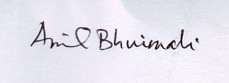           Vice-Chancellor Raiganj UniversityWest Bengal, India 